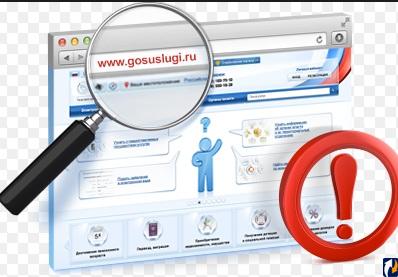 О преимуществах получения государственных услуг в электронном виде На данный момент в Артемовском городском округе для получения государственных и муниципальных услуг открыт офис Многофункционального центра предоставления государственных и муниципальных услуг, расположенный по адресу г. Артемовский, ул. Почтовая, д2.В современном информационном веке получить государственные и муниципальные услуги можно и посредством использования Единого портала государственных и муниципальных услуг (функций) (далее – Портал) – gosuslugi.ru. Подать электронное обращение Вы сможете в любое время, независимо от времени суток, праздничных и выходных дней, через любой компьютер, планшет или мобильный телефон, имеющих доступ к сети Интернет. Чтобы получить услугу, Вам не придется выходить из дома. Достаточно только отправить электронное заявление и необходимый перечень документов через Портал. В дальнейшем Вы просто наблюдаете за ходом исполнения и состоянием своего обращения.Портал входит в инфраструктуру, обеспечивающую информационно-технологическое взаимодействие информационных систем, используемых для предоставления государственных и муниципальных услуг в электронной форме. В соответствии с законодательством Российской Федерации Портал предоставляет информацию об услугах и ведомствах из федерального реестра госуслуг. При оказании электронных услуг Портал использует систему межведомственного взаимодействия и информационные системы ведомств для обработки электронного заявления. Все услуги, размещенные на Портале, соотнесены с конкретным регионом Российской Федерации: место получения услуги определяет как наличие самой услуги, так и условия ее предоставления.Портал предназначен для физических и юридических лиц, предпринимателей и иностранных граждан.На Портале реализован «личный кабинет» пользователя, обеспечивающий после его регистрации на портале следующие возможности:– ознакомление с информацией о государственной или муниципальной услуге (функции);– обеспечение доступа к формам заявлений и иных документов, необходимых для получения государственной или муниципальной услуги (функции), их заполнение и представление в электронной форме;– обращение в электронной форме в государственные органы или органы местного самоуправления;– осуществление мониторинга хода предоставления государственной или муниципальной услуги или исполнения государственной функции;– получение начислений и возможность оплаты государственных пошлин, штрафов и сборов;– хранение реквизитов пользователя;– получение результатов предоставления государственных или муниципальных услуг в электронной форме на Портале, если это не запрещено федеральным законом.Для регистрации личного кабинета на Портале понадобится только Ваш СНИЛС (номер пенсионного страхового свидетельства), адрес электронной почты и номер мобильного телефона.Для активации личного кабинета Вы должны подтвердить свою личность. В Артемовском городском округе доступны следующие способы подтверждения личности:– получением кода активации заказным письмом через ФГУП «Почта России» (срок доставки – до 2-х недель);– с помощью электронной подписи или универсальной электронной карты (УЭК);- в пункте подтверждения личности (учетной записи) для Единого портала государственных и муниципальных услуг (функций) по адресу: площадь Советов 3, каб. № 11. График приема посетителей: понедельник, среда с 09.00 до 11.00 и с 16.00 до 17.00, пятница с 15.00 до 16.30;  и ул. Комсомольская, 18 каб. 18. График приема посетителей: понедельник - пятница с 08.30 до 12.00.Подтверждение личности с помощью кода активации предусматривает проверку паспорта.У Портала есть версия для слабовидящих людей.Также для обладателей смартфонов и планшетов разработаны бесплатные приложения Портала на базе Android, iOS, Windows Phone и Windows 8.С помощью Портала Вы сможете воспользоваться многими популярными сервисами:– получить загранпаспорт;– оплатить штрафы ГИБДД;– получить информацию о состоянии лицевого счета в Пенсионный фонд Российской Федерации;– узнать о пенсионных накоплениях;– получить историю обращений в Пенсионный фонд Российской Федерации;– узнать налоговую задолженность;– отправить налоговую декларацию;– зарегистрировать автомобиль;– снять транспортное средство с регистрации;– получить информацию по исполнительным производствам;– получить справку о ходе/отсутствии исполнительного производства;– пройти регистрацию по месту жительства или по месту пребывания;– поменять паспорт Российской Федерации в 20 или 45 лет;– получить адресно-справочную информацию и многие другие услуги.Для Вашего удобства все услуги разбиты по категориям.Также через портал госуслуг можно оплачивать различные виды государственных пошлин и сборов. При оплате государственных пошлин банковскими картами комиссия не взимается. При оплате штрафов ГИБДД комиссия составит не более 1% от суммы платежа. На портале госуслуг можно оплатить:– требования по исполнительным листам Федеральной службы судебных приставов;– госпошлины по услугам: «государственная регистрация автомототранспортных средств и прицепов к ним», «приём квалификационных экзаменов и выдача водительских удостоверений» (ГИБДД МВД России);– штрафы ГИБДД;– услуги ЖКХ и многое другое.Оплата производится картами международных платежных систем Visa и MasterCard, а также электронными деньгами и со счетов сотовых операторов (МТС, Билайн, Мегафон, Ростелеком/Utel и др.).А теперь подведем главные преимущества использования Единого портала государственных и муниципальных услуг (функций) gosuslugi.ru:– круглосуточная доступность;– получение услуги из любого удобного для Вас места;– доступность сервисов по регистрационным данным портала;– нет необходимости ждать письменного подтверждения;– получение всеобъемлющей информации по интересующей Вас теме;– отсутствие очередей;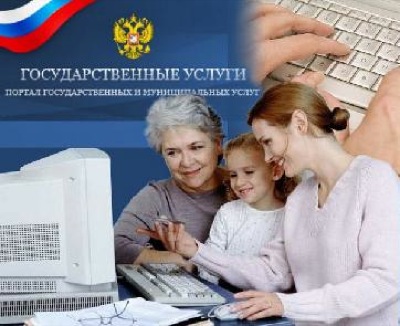 – присутствие службы поддержки;– встроенная система оплаты;– отсутствие коррупции, т.к. заявитель не обращается напрямую в ведомство для получения услуги;– фиксированный срок получения услуги;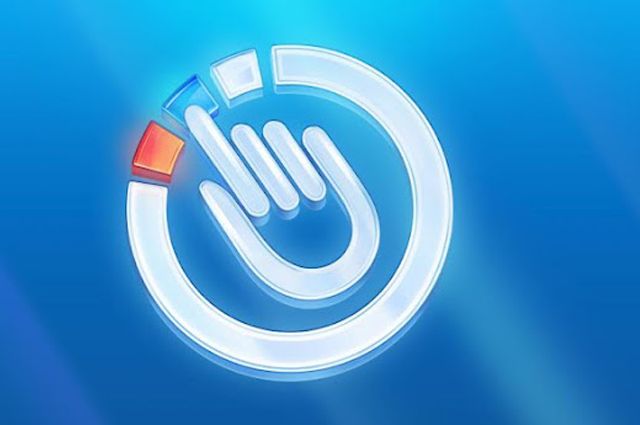 – возможность обжалования результатов получения услуги. 